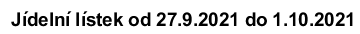 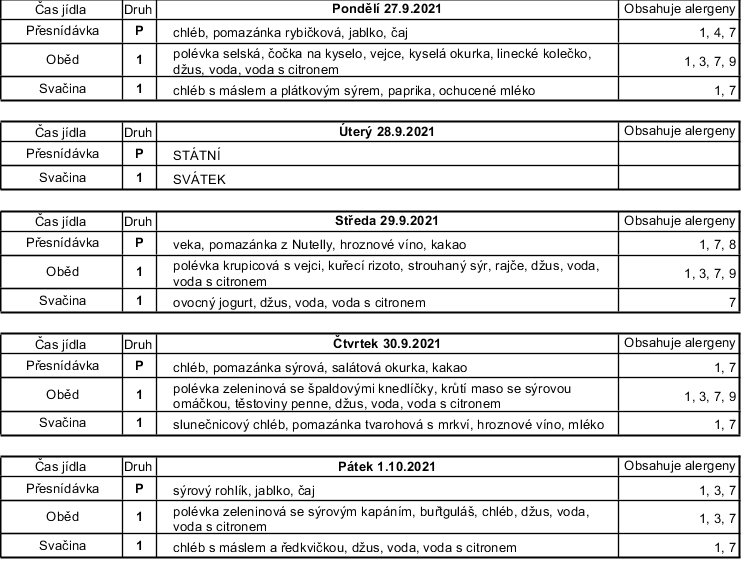 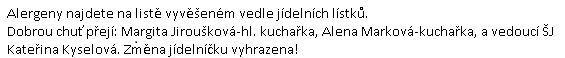                              STRAVA JE URČENA K OKAMŽITÉ SPOTŘEBĚ